Numerical inscription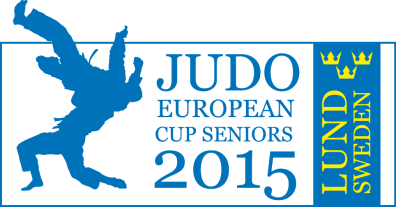 FEDERATION/Club	...........…………………………………………………………………………………………………….Number of competitors:Please return not later than September 11th, 2015 to E-mail: ecup.lund.2015@judo.seWeight categorymenNumber of participantsWeight categorywomenNumber of participants-60-48-66-52-73-57-81-63-90-70-100-78+100+78CoachesMedicsPhysiotherapistRefereesTeam OfficialsTotal CompetitorsDelegation in totalDate:Signature